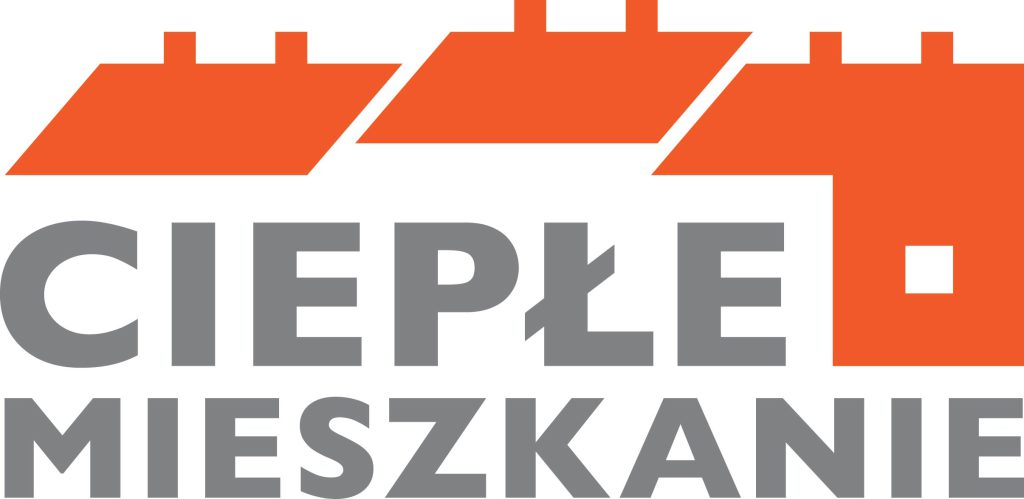 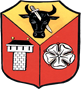 Wstępna deklaracja chęci skorzystania z dofinansowaniaw ramach programu „Ciepłe Mieszkanie”……………………………………………………………………………………………………………imię i nazwisko, nr telefonu……………………………………………………………………………………………………………adres nieruchomości, której będzie dotyczył wniosek o udzielenie dotacjiJestem zainteresowana/y:  wyłącznie wymianą nieefektywnego źródła ciepła na paliwo stałe
    i zastąpienia go nowym,  wymianą nieefektywnego źródła ciepła na paliwo stałe i zastąpienia go nowym
    oraz wymianą stolarki okiennej i drzwiowej (drzwi oddzielające lokal od przestrzeni 
    nieogrzewanej lub środowiska zewnętrznego). Proszę wskazać właściwą grupę dochodową:  mój dochód nie przekracza kwoty 120 000 zł rocznie, ale przekracza wartość
    1673 zł (w gospodarstwie wieloosobowym) lub 2342 zł (w gospodarstwie
    jednoosobowym) na jednego członka mojego gospodarstwa domowego miesięcznie,  mój dochód jest mniejszy niż 1673 zł (w gospodarstwie wieloosobowym) lub
     2342 zł (w gospodarstwie jednoosobowym) na jednego członka mojego 
     gospodarstwa domowego miesięcznie, ale jest większy niż 900 zł (w gospodarstwie
     wieloosobowym) lub 1260 zł (w gospodarstwie jednoosobowym) na jednego
     członka mojego gospodarstwa domowego miesięcznie,  mój dochód jest mniejszy niż 900 zł (w gospodarstwie wieloosobowym) lub
     1260 zł (w gospodarstwie jednoosobowym) na jednego członka mojego 
     gospodarstwa domowego miesięcznie. Oświadczam, że posiadam tytuł prawny wynikający z prawa własności lub ograniczonego prawa rzeczowego do lokalu mieszkalnego, znajdującego się w budynku mieszkalnym wielorodzinnym.Oświadczam, że budynek mieszkalny wielorodzinny, w którym znajduje się mój lokal mieszkalny nie jest podłączony do sieci ciepłowniczej oraz że nie istnieją techniczne i ekonomiczne warunki przyłączenia do sieci ciepłowniczej i dostarczania ciepła z sieci ciepłowniczej. …………………………………………………….. data i podpis Uwaga! ✓ Wsparciem objęte będą przedsięwzięcia polegające na wymianie nieefektywnych
     źródeł ciepła na paliwo stałe i poprawie efektywności energetycznej w lokalach 
     mieszkalnych znajdujących się budynkach mieszkalnych wielorodzinnych. ✓ Ostateczny termin złożenia deklaracji: do 28 lutego 2023 r. Deklaracje złożone po
     tym terminie nie będą uwzględnione. ✓ Niniejszy dokument jest jedynie zgłoszeniem chęci przystąpienia do programu
     „Ciepłe Mieszkanie”. Warunkiem udzielenia dotacji będzie złożenie wniosku na
     właściwym formularzu. Uzyskanie dotacji nastąpi po otrzymaniu przez Gminę
      Szczytniki środków finansowych z Wojewódzkiego Funduszu Ochrony
     Środowiska i Gospodarki Wodnej w Poznaniu. 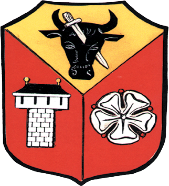 KLAUZULA  INFORMACYJNAPodstawa prawna: Art. 13 ust. 1 i 2 rozporzadzenia Parlamentu Europejskiego I Rady (UE) 2016/679 z dnia 27 kwietnia 2016r. w sprawie ochrony osób fizycznych w związku z przetwarzaniem danych osobowych i w sprawie swobodnego przepływu takich danych oraz uchylenia dyrektywy 95/46/WE (ogólne rozporządzenie o ochronie danych osobowych) (Dz. U. UE. z 2016 r., L 119, poz. 1), 	Zgodnie z art. 13  ust. 1 i 2 ogólnego rozporządzenia o ochronie danych osobowych z dnia 27 kwietnia 2016 r., w związku z przetwarzaniem Pana/Pani danych osobowych informuję, że:1. 	Administratorem danych osobowych jest Wojt Gminy Szczytniki z siedzibą Urząd Gminy w Szczytnikach, 62-865 Szczytniki 139, tel. 62/7625001; e-mail: sekretariat@szczytniki.ug.gov.pl2.	W sprawach związanych z przetwarzaniem danych osobowych prosimy o kontakt z Inspektorem Ochrony Danych (IOD): Urząd Gminy w Szczytnikach, 62-865 Szczytniki 139, e-mail: iodo.@szczytniki.ug.gov.pl;3.   Pana/Pani dane osobowe przetwarzane są w celu: rozeznania w sprawie Programu CIEPŁE  MIESZKANIE4.	Pana/Pani dane osobowe przetwarzamy: *)	a. na podstawie wyrażonej przez Pana/Pani zgody;	b. w związku z zawarciem oraz wykonaniem umowy, której Pan/Pani jest stroną;	c. w związku z wypełnieniem obowiązku prawnego ciążącym na administratorze;	d. w związku z ochroną Pana/Pani interesów;	e. w związku z wykonaniem zadania realizowanego w interesie publicznym;	f. w związku z sprawowaniem władzy publicznej.5.	Pana/Pani dane jeśli będzie to konieczne będą udostępniane innym organom i podmiotom wyłącznie na podstawie obowiązujących przepisów prawa;6.	Pana/Pani dane osobowe będą przetwarzane przez okres: niezbędny do załatwienia spraw Programu CIEPŁE MIESZKANIE7. 	Podanie danych osobowych jest: *)	a.	warunkiem umownym a ich niepodanie skutkuje brakiem możliwości realizacji celów, dla których są gromadzone;	b.	warunkiem zawarcia umowy;	c.	warunkiem ustawowym a ich niedopełnienie skutkuje nie załatwieniem sprawy;8.	Przysługuje Panu/Pani prawo do cofnięcia zgody na przetwarzanie danych osobowych, w przypadku, o którym mowa w pkt 4a i 7a;9.	Przysługuje Panu/Pani prawo do przenoszenia danych, w przypadku o którym mowa w pkt 4a lub 4b oraz 7b i gdy dane te są przetwarzane w sposób zautomatyzowany;10.	Przysługuje Panu/Pani prawo do dostępu do danych osobowych, ich sprostowania lub ograniczenia przetwarzania;11.	Przysługuje Panu/Pani prawo do wniesienia sprzeciwu wobec przetwarzania w związku z Pana/Pani sytuacją szczególną w przypadku o którym mowa w pkt 4e lub 4f1; 12.	Przysługuje Panu/Pani prawo wniesienia skargi do organu nadzorczego;13.	Pana/Pani dane nie będą przetwarzane w sposób zautomatyzowany w celu podjęcia jakiejkolwiek decyzji i nie będą podlegały profilowaniu.									.........................................................................										(data i podpis właściciela danych osobowych)____________________________________1 Niniejsze prawo przysługuje tylko w przypadku przetwarzania danych osobowych w celu spełnienia interesu publicznego*) Prawidłowe zakreślić